Guardian Angels’ NS Newsletter – October 2019As we fast approach the October mid-term break, we hope that all our pupils have settled-in well to the new school year. Our year has gotten off to a great start. We recently won gold standard at the 2019 Entrepreneurial School Awards. Our first and third classes marked National Tree Day by planting native trees including horse chestnut, sycamore, beech and oak. National Fitness Day saw our pupils take to the outdoors to play unihoc, basketball, yard games and yoga and on 20th September we took part in a walk to support the international Climate Strike movement. After such a busy start to the year, we hope all our pupils have a restful, happy and safe mid-term break, before we welcome them back on Monday 4th November. SacramentsConfirmation					11am, 27th March, 2020First Holy Communion				11am, 9th May, 2020Dates for Your DiaryParent/teacher meetings			13th-14th November 2019, from 15.15-17.45Parent/teacher meetings (Junior Infants)	21st-22nd January 2020Confirmation Enrolment Ceremony		22nd November at 09.15Ceremony of Light				12th February at 19.30First Confession 				4th March at 19.30Delphi Trip (6th classes)				11th-14th May 2020Graduation Night (6th classes)			24th June 2020Entrepreneurial School Award	Guardian Angels’ N.S. recently received a gold standard award at the nationwide Entrepreneurial School Awards (TESA). The awards were announced at Microsoft head office and celebrate the work of educators across Ireland in developing entrepreneurship skills in students. Ms Harten and Ms Mann represented the school at the ceremony and were delighted to bring home the gold standard award for the school’s outstanding commitment to entrepreneurship education. Well done to all involved!Girls’ Gaelic FootballThe Guardian Angels’ team topped the Corn Neasain D group this year and made it all the way to the quarter final, where they narrowly missed out on a place in the semi. The first game they played was against Our Lady’s GNS Ballinteer and the final score was 3:3 to 6 points. Round two was against St Mary’s NS Sandyford. This was a very close match in Deerpark, with GANS edging ahead to win by a single point with a full-time score of 2:6 to 3:2. We are very proud of the team. They were enthusiastic and showed great skills, leadership and teamwork in every game they played. Well done girls – and to all involved in the team.Boys’ Gaelic FootballOur boys’ Gaelic football team reached the quarter final of the Cumann na mBunscol competition this year. They were unfortunate not to progress further only for a heart-breaking extra time defeat putting an end to their journey. They performed brilliantly in all their games displaying great skill, teamwork and determination. They were a credit to themselves and the school. Well done boys – we are very proud of you.Collection of ChildrenWe ask that you please try to collect children as soon as after-school activities end. If there isn’t someone there to collect them on time, they can get anxious and fretful. If for any reason you are running late, please phone the school to let us know, or make alternative arrangements for collection.Lost PropertyOur lost property collection continues to grow so we would like to remind you to please mark all clothing (even in pen) with your child’s name. If your child is missing any items, the lost property   bin can be found in the bicycle shed at the back of the school. School DiscoExcitement is at fever pitch for the Halloween disco tonight. Fancy dress is optional but if anyone is dressing up in a costume that comes with a ‘weapon’ (sword, light sabre etc!), can they please leave it at home in case it gets lost or impedes the dancing. For 1st, 2nd and 3rd classes, the disco starts at 5pm and ends at 6pm. For 4th, 5th and 6th classes, it runs from 6.30-8pm. We ask that all children are collected by their parents/guardians on time, when the disco ends.Mid-term BreakThe school will close at the usual time tomorrow Friday 25th October and will re-open on Monday 4th November at 08.50.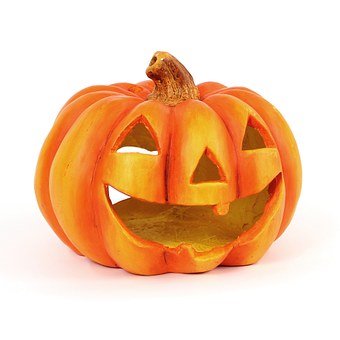 